Аналитическая справка по итогам работы ГМФ руководителей ШСП за 2021-2022 учебный год.В 2021-2022 учебном году целью работы городского методического формирования руководителей Школьных служб примирения являлось: повышение профессиональной компетенции руководителей школьных служб примирения и качества проведения восстановительных программ в повседневной педагогической практике образовательной организации.Для реализации цели были сформулированы следующие задачи:Повысить профессиональную компетенцию руководителей школьных служб примирения через организацию семинаров-практикумов по восстановительным программам;Способствовать созданию сферы профессионального сотрудничества специалистов, применяющих восстановительный подход в профессиональной деятельности;Развивать и популяризировать деятельность школьных служб примирения.В течение года происходило знакомство нового руководителя ГМФ с руководителями ШСП. Не всё из запланированного удалось реализовать. Из 13 руководителей ШСП на заседаниях присутствуют постоянно только 7-8 участников. По объективной причине территориальной удаленности не могут присутствовать на заседаниях ГМФ руководители ШСП «Кормовищенской СОШ» и «Кыновской СОШ 65». Задача повысить профессиональную компетенцию руководителей ШСП через проведение семинаров-практикумов по восстановительным программам реализована в малой степени. Ограниченность времени заседаний и занятости руководителей ШСП не дают возможности полного погружения в эти темы. Информационная поддержка по этому направлению предоставлялась через работу сообщества «ГМФ руководителей ШСП» во ВК. Способствовать созданию сферы профессионального сотрудничества специалистов, применяющих восстановительных подход в профессиональной деятельности стало возможным благодаря участия руководителя ГМФ, а также участников: Елфимовой О.А., Татариновой О.Е., Лягаевой Л.Ю, Борисовой А.М., Липатниковой Е.М. межтерриториальных проектах открытой школы «PRO-медиатор» г. Самара. Благодаря участию в развивающих проектах коллеги делились и обменивались опытом, формировали методический кейс материалов по профилактике буллинга и конфликтных ситуаций. Продуктивным оказалось участие Елфимовой О.А., Лягаевой Л.Ю, и Шепшиной А.С. в межтерриториальном проекте с международным участием «Практики и инновации» в рамках проекта «Обидка культура примирения».Также руководители ШСП особо отметили участие в семинаре «Примирительные технологии (медиация): конструктор социального согласия в условиях пандемии». За время дистанционной работы очень не хватает живого общения и реального обмена опытом. В планах на 2022-2023 учебный год наладить общение с ШСП Березовского муниципального округа и Чусовского района.В течение года были проведены мероприятия, направленные на развитие и популяризацию деятельности ШСП. К таким мероприятиям можно отнести муниципальный конкурс «Гимн ШСП», проведение онлайн-акции «Взгляни на мир глазами доброты», посвященной международному дню толерантности, муниципальную олимпиаду по ВТ, а также проведение XVI Слёта волонтёров ШСП. Все мероприятия освещались в сообществе Logos для привлечения внимания к деятельности ШСП ЛГО. К сожалению, внутри ОО такая работа ведется неактивно. На заседаниях ГМФ неоднократно поднимался вопрос о развитии школьных служб, привлечении к ним внимания и повышения практически значимой деятельности по разрешению конфликтов, а не только участия в мероприятиях.Активно принимали участие в работе ГМФ, предложенных методических мероприятиях, являлись членами жюри Муниципальной Олимпиады по ВТ Елфимова Ольга Анатольевна, Татаринова Ольга Евгеньевна и Лягаева Лариса Юрьевна, оказывали помощь в формировании кейса методических материалов. Прошу поощрить коллег сертификатами активного участника ГМФ.В целом работу ГМФ можно считать удовлетворительной. Решением ГМФ руководителей ШСП на 2002-2023 год цель работы методического формирования оставить прежней - повышение профессиональной компетенции руководителей школьных служб примирения и качества проведения восстановительных программ в повседневной педагогической практике образовательной организации.Предусмотреть возможности организации семинаров-практикумов, обмена опыта с коллегами других территорий. Обеспечить информационную поддержку о РДШ, разработать план встраивания ШСП ЛГО в систему РДШ.Определить методические темы на 2022-2023 уч.год:Сотрудничество и взаимодействие с родителями и участников конфликтных ситуаций.Формирование адекватной самооценки участников образовательного процесса через проведение профилактических мероприятий.25.05.2022	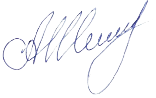 Руководитель ГМФ руководителей ШСП                           __________Шепшина А.С. 